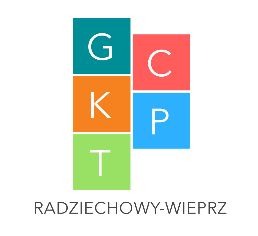 REGULAMIN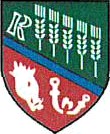                                       KONKURSU GW,ARY                        IM. ANDRZEJA MURAŃSKIEGOI - ORGANIZATOR:Gminne Centrum Kultury, Promocji, Turystyki Radziechowy-Wieprz  z siedzibą Wieprz 700, 34-381 Radziechowy,kontakt: gckptrw@gmail.com, numer telefonu 535 902 003Il - TERMINARZ:2 kwietnia (wtorek) - ogłoszenie konkursu19 kwietnia (piątek) - zamknięcie list zgłoszeń25 kwietnia (czwartek) godz. 9.00 - Dom ludowy w Juszczynie       -  przesłuchania28 kwietnia  (niedziela)  godz.17.00 - Dom ludowy w Juszczynie, finał konkursu (ogłoszenie      wyników konkursu, występ laureatów)- PRZEDMIOT I CELE KONKURSU:Przedmiotem Konkursu jest wyłonienie najlepszej prezentacji w gwarze oraz  utworu literackiego napisanego w gwarze.Celem Konkursu jest:Pielęgnowanie unikalnej kultury i tradycji terenu,Wyłonienie najlepszej prezentacji w gwarze oraz autorskiego gwarowego utworu  literackiego (proza lub wiersz),Kształtowanie tożsamości lokalnej i regionalnejZachęcanie wszystkich pokoleń do prezentowania swoich umiejętności artystycznych,  oraz kształtowanie zainteresowań literaturą i dziedzictwem regionu,Integracja mieszkańców gminy oraz zachęcanie do aktywnego uczestnictwa w życiu  społecznym i artystycznym- WARUNKI UCZESTNICTWA W KONKURSIETerminowe zgłoszenie do dn.19.04.2024 r. wraz z podpisanym i wypełnionym  formularzem zgłoszenia i zgodami RODOKażdy z uczestników może zaprezentować w trakcie trwania konkursu jeden utwór w  języku gwarowym ( preferowane wiersze i proza A. Murańskiego)Konkurs jest otwarty, obejmuje wszystkich zainteresowanych niezależnie od miejsca  zamieszkania.Zgłoszeń	uczestników	do	konkursu	mogą	dokonywać	osoby indywidualne, instruktorzy oraz placówki oświatowe.Zgłoszeń należy dokonywać w GCPKT (Centrum Edukacji Ekologicznej Wieprz 34-382, ul nad Sołą 1070   lub i mailowo pod adresem:   gckptrw@gmail.com- KRYTERIA OCENY :KATEGORIA LITERACKA:Obejmuje napisanie własnego utworu literackiego w lokalnej gwarze (gawęda lub wiersz).Temat pracy jest dowolny.Zgłaszane prace nie mogą przekroczyć maksymalnej objętości 2 stron w formacie A4. Oceniane będą własne utwory literackie, które  nie naruszają praw autorskich osób trzecich, nigdzie wcześniej nie były publikowanymi oraz przedstawiane w innych konkursach.Temat  powinien być dostosowany do wieku uczestnika.Komisja przewiduje dodatkowy podział na podkategorie.dzieci szkolne (dla osób do ukończenia 16 roku życia)młodzież i dorośli (od 16 roku życia)KATEGORIA RECYTATORSKA:obejmuje prezentacje własnego lub cudzego utworu napisanego w gwarze.Komisja dokona oceny według kryteriów: dobór repertuaru, pamięciowe opanowanie tekstu i umiejętności oratorskie (dykcja, emisja głosu), interpretacja utworu i ogólny wyraz artystyczny.Komisja przewiduje dodatkowy podział na podkategorie.przedszkolaki i uczniowie klas I-IIIuczniowie klas IV-VIIImłodzież i dorośli (od 16 roku życia)Dopuszcza się udział uczestnika w obu kategoriach w przypadku wykonywania swojego utworu wcześniej napisanego.- POSTANOWIENIA KOŃCOWEOrganizatorzy powołają niezależną, fachową Komisję Oceniającą, która oceni wszystkie prezentacje i prace. Ostateczne rozstrzygnięcia i decyzje co do interpretacji Regulaminu i rozdziału nagród powierza się Komisji.Dla zwycięzców przewidziane są nagrody rzeczowe lub finansowe.Warunkiem udziału w Konkursie jest podanie przez Uczestnika Konkursu prawdziwych danych osobowych, tj.: imienia, nazwiska, wieku. Przystępując do Konkursu i akceptując niniejszy regulamin, Uczestnik wyraża zgodę na przetwarzanie podanych przez niego danych osobowych przez Organizatora. Dane będą przetwarzane w celu przeprowadzenia Konkursu, ogłoszenia Jego wyników w Internecie oraz w związku z wydaniem nagrody.Udział w konkursie jest jednocześnie zgodą na publikacji wizerunku wykonawców, publikacji utworu lub prezentacji konkursowej w celach promocyjnych niniejszego konkursu.Organizator ma prawo do zmiany postanowień niniejszego Regulaminu, o ile nie wpłynie to na pogorszenie warunków uczestnictwa w Konkursie.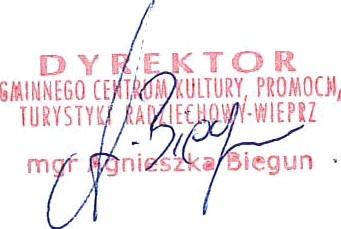 